COVID-19: outbreak management planTavistock Nursery and Primary School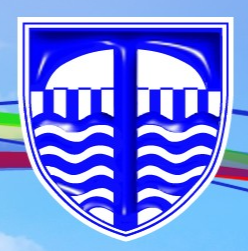 1. IntroductionThis plan is based on the contingency framework for managing local outbreaks of COVID-19 and the schools operational guidance, provided by the Department for Education (DfE). We will only implement some, or all, of the measures in this plan in response to recommendations provided by our local authority (LA), directors of public health (DsPH), Public Health England (PHE) health protection team or the national government. It may be necessary to implement these measures in the following circumstances, for example:  To help manage a COVID-19 outbreak within the school. Actions will be considered when either of the following thresholds are met:There are 5 positive cases amongst pupils or staff who are likely to have mixed closely within a 10-day period10% of pupils or staff who are likely to have mixed closely test positive within a 10-day periodThere are any admissions to hospital for COVID-19If COVID-19 infection rates in the community are extremely high, and other measures have failed to reduce transmissionAs part of a package of measures responding to a ‘variant of concern’ (VoC)To prevent unsustainable pressure on the NHS2. Seeking public health advice When one of the thresholds above is met, we will review the testing, hygiene and ventilation measures already in place.We will also seek public health advice from a director of public health or health protection team 0300 303 8162 swhpt@phe.gov.uk. The School Business Manager (SBM) or in her absence the Headteacher (HT) or in her absence the Deputy Headteacher (DHT) will be responsible for seeking this advice, and will do so by telephoning the DfE helpline (0800 046 8687).3. Shielding We will adhere to national guidance on the reintroduction of shielding, which would apply to those on the shielded patient list (SPL).We will speak to individuals required to shield about additional protective measures in school or arrangements for home working or learning. 4. Other measures Parents, carers, pupils and staff will be informed promptly about the introduction of control measures. This will be done via email / text message / Parent Mail / announcement on our website once a decision has been made. If recommended, we will limit: Residential educational visitsOff site tripsVisitors to schoolOpen daysTransition daysParents coming into schoolLive performancesIf recommended, we will (re)introduce:Bubbles, to reduce mixing between groupsFace coverings in communal areas and classrooms for staff and visitors (unless exempt)Focus on twice weekly lateral flow testing and reportingIncreased cleaning5. Attendance restrictions Attendance restrictions will only be recommended as a last resort. If recommended, we will implement the measures in this section. 5.1 Eligibility to remain in schoolIf restrictions are recommended, we will stay open for: Vulnerable pupilsChildren of critical workers 5.2 Education and support for pupils at homeAll other pupils will be required to stay at home and will receive remote education. We will aim to deliver remote education that meets the same quality and quantity of education that pupils would receive in school, as outlined in our Remote Learning Policy (will be updated autumn 2021)The school will continue to provide vouchers by email for pupils eligible for benefits-related free school meals while they are not attending school because of COVID-19 isolation guidelines.5.3 Wraparound care We will limit access to before and after-school activities and wraparound care during term time to those that need it most. We will communicate who will be eligible to attend once the restrictions are confirmed. 5.4 Safeguarding Within local restrictions we will continue to comply with our Safeguarding Policy to ensure it remains effective. We will have a trained DSL or deputy DSL on site during school hours.We will continue to encourage vulnerable children to attend school (or following discussions on the welfare of the child, ensure they have access to appropriate education and support while they are at home.  When vulnerable pupils are absent, we will:Speak to parents/carers and, where applicable, social workers and the local authority, to work out the reason for absenceEncourage attendanceMake sure vulnerable pupils can access appropriate education and support while at homeMaintain contact, and check regularly that the pupil is able to access remote education provisionApproved by:   L Handel Date:  20th September 2021Last reviewed on:   Next review due by:22nd October 202122nd October 2021